Module: 							PAGE 1/2  Breath and Pranayama	   		        FILL OUT IN THE BEGINNINGName:________________________________           Date:__________________________Questions before you start:Your intention for this module:____________________________________________________________________________________________________________________________________________________________________________________________________________________________________________________________________________________________________________Do you have a question about pranayama you would like find the answer to during this module?____________________________________________________________________________________________________________________________________________________________________________________________________________________________________________________________________________________________________________Mini quiz:Name 3 kundalini pranayamas and effects:1.2.3.What does Shuniya mean and how is it connected to pranayama?____________________________________________________________________________________________________________________________________________________________________________________________________________________________________________________________________________________________________________Give tips for practicing Breath of Fire for beginners: ____________________________________________________________________________________________________________________________________________________________________________________________________________________________________________________________________________________________________________SAT NAAM!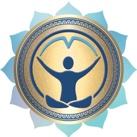 Module: 							PAGE 2/2  Breath and Pranayama	   		        	FILL OUT IN THE ENDWhat was the most important thing you learned?____________________________________________________________________________________________________________________________________________________________________________________________________________________________________________________________________________________________________________Did you find the answer to your question (page 1 B)? What is it? If not, find out and fill in the answer later.____________________________________________________________________________________________________________________________________________________________________________________________________________________________________________________________________________________________________________You are a lot wiser now and you have a chance to complement your answers to the mini quiz:Name 3 additional pranayamas and effects:4.5.6.What does Shuniya mean and how is it connected to pranayama?_________________________________________________________________________________________________________________________________________________________________________________________________________________________________Give tips for practicing Breath of Fire for beginners: _________________________________________________________________________________________________________________________________________________________________________________________________________________________________SAT NAAM!Kundalini Yoga  Teacher Training Level 1Instructions for the use of motivational sheet:This sheet is pedagogical tool for students to promote motivation, learning and remembering.The idea is not to test or control - rather to help students in self-reflection. Share this information with the students.The sheet can be printed as double sided or as two separate pages or alternatively it can be shown in front of the class (in this case students write answers in their own notebooks).Answering the questions in handwriting is most beneficial from the viewpoint of learning.Page / side A is for the beginning of the module.Modern learning theories suggest that answering question on the subject that is going to be taught in advance enhances the learning capacity of the brain through motivation. So give students time to fill in page 1  page before you teach anything at all.All in all this paper is not a test – you don’t have to get the answers right – you need to think about learning and it changes the state of your brain.If you have given pre-work (short video, reading assignments) page 1 questions can also be changed to be check-questions to that material.Page / side B is for the end of the module.Here the idea is to revise the material and write down more complete answers than in the beginning and correct possible mistakes / blanks. The students can also see for themselves that they have learned new facts.Answering the questions in handwriting is most beneficial from the viewpoint of learning. In addition to this some questions, especially question D, can be discussed with a partner or in small groupsIf you use the motivational sheet consistently throughout the training, students end up with a great learning diary of their KYTTL1 journey.If you want to change the mini quiz questions, there is also a version where this section is blank and you can add your own.